Publicado en Madrid el 18/06/2024 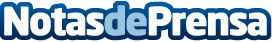 Italian Fooding continúa revolucionando el sector de la restauración con su innovador plan de expansiónItalian Fooding, el influyente grupo de gastronomía italiana en España y Portugal, está marcando un antes y un después en el sector de la restauración con su innovador y ambicioso plan de expansión de su reconocida marca, BrescaDatos de contacto:Cristina RemesalItalian Fooding630363737Nota de prensa publicada en: https://www.notasdeprensa.es/italian-fooding-continua-revolucionando-el Categorias: Nacional Franquicias Finanzas Restauración Actualidad Empresarial http://www.notasdeprensa.es